FEEDING FRACTIONSThe number one way organisms are connected in an ecosystem is through the food chain! Every food chain has producers and consumers. Algae are an example of producers. Animals like sea urchins and Emerald crabs are consumers. Both of these animals enjoy eating algae. This makes them herbivores. Some scientists study plants and animals and their place in the food chain. Alyssa Demko from the College of Charleston is one of them.  She studies what sea urchins and Emerald crabs like to eat and how much they eat. When Alyssa wants to count how much Emerald crabs eat, she uses FRACTIONS!  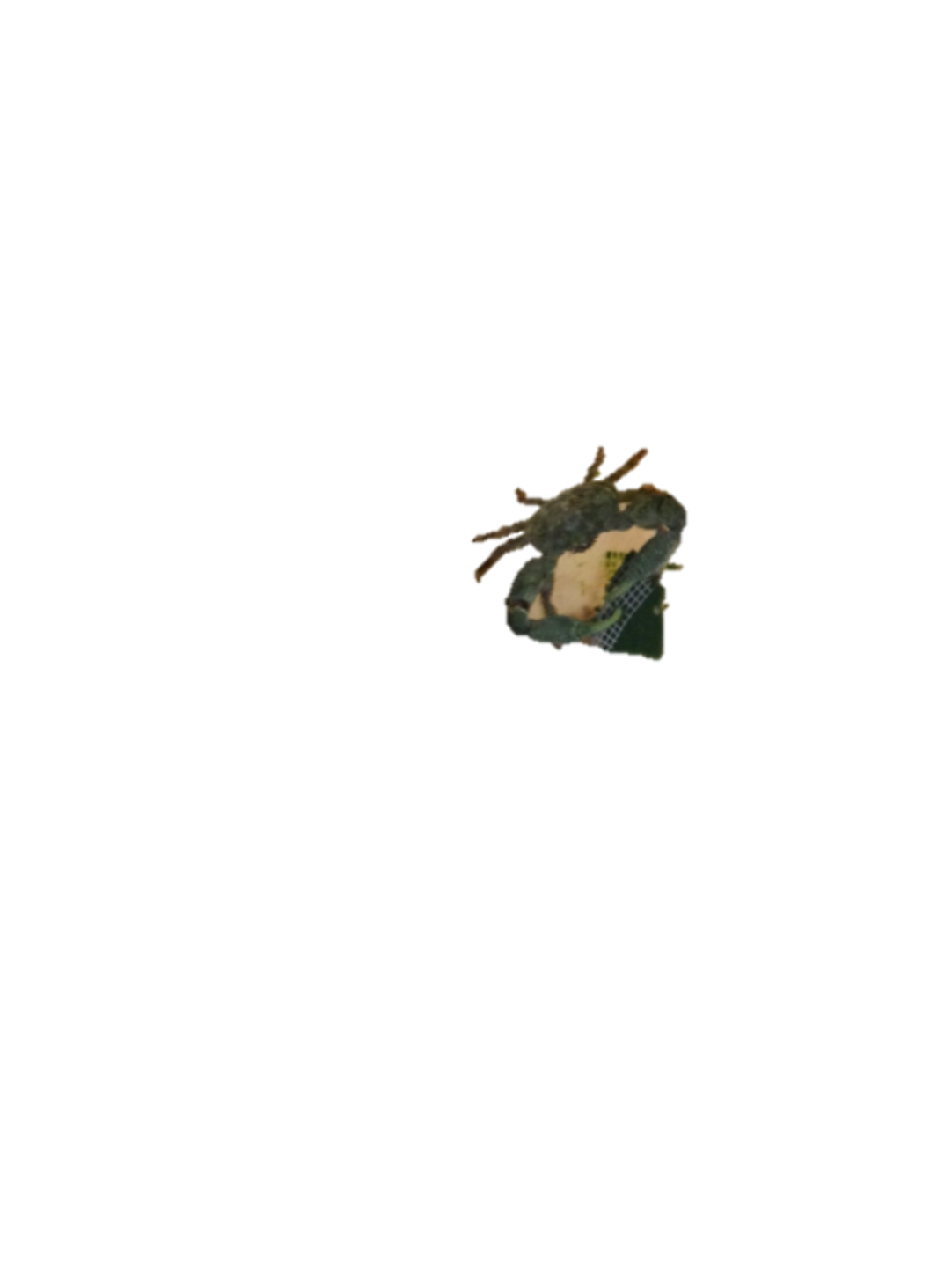 Let’s practice counting how much algae this Emerald crab consumed off of a mesh screen. White = algae eaten	Green = algae leftover on screen